	FUNERAL ASSISTANCE REQUEST FORM 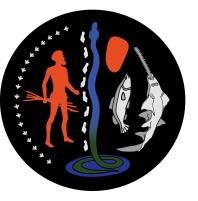 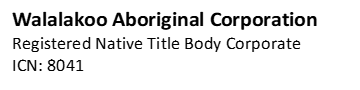 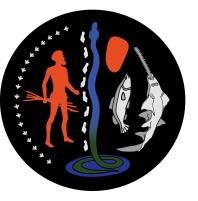 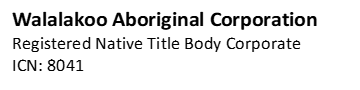 APPLICANT NAME: _______________________________________________________________________________________________________________________________________ ARE YOU A MEMBER OF WAC? (circle): 	 	YES 	 	 	NO  	 DESCENDANT OF (Name of Apical Ancestor – see ATTACHMENT A): _______________________________________________________________________________________________ I AM APPLYING FOR: (circle)    	MYSELF   	OTHER (name and relationship to you):___________________________________________________________________________  ______________________________________________________________________________________________________________________________________________________ CONTACT PHONE: ___________________________________ ADDRESS OF RECIPIENT:________________________________________________________________________________ ASSISTANCE CATEGORY:          FUNERAL      Name of Deceased: __________________________________Relationship to the deceased:________________________________________ Item(s) requested: 	 	FLOWERS 	 	FOOD 	 	 	CASKET  	 	SORRY BUSINESS  	 	GRAVESITE Why is assistance needed? (supporting documents may be attached,): ____________________________________________________________________________________________ When is this needed by?__________ __________________________  How Much is required?_______________________________________________ If requesting Reimbursement please provide Banking Details: AC Name: _______________________________________        BSB: ______________ AC#: __________________________ Have you asked for assistance anywhere else? If yes, where? ____________________________________________________________________________________________________ SIGNATURE OF APPLICANT:____________________________________ Ancestral Authenticity Approved by Chair or Proxy__________________________________________________   CEO ___________________________________________                                        DATE:______________________________ 	OFFICE USE: BENEFITS COMMITTEE APPROVAL:   	YES  	 	NO 	 	  AMOUNT APPROVED $_________________ Completed forms can be:  Sent to PO Box 1115 Derby WA 6728; Emailed to: admin@walalakoo.org.au  or dropped at U1 47 Loch Street, Derby. RECOMMENDATIONS FOR ASSISTANCE FROM THE KIMBERLEY SUSTAINABLE DEVELOPMENT TRUST 	FUNERAL ASSISTANCE REQUEST FORM ATTACHMENT A: NYIKINA MANGALA APICAL ANCERSTOR LIST Marrkal and Minbukar and Kinara and Karlmurl; Ngurkwan, Yayika and Minyang;  Polly Wurrayin and Charlie Djawali, Bundangurra and Jambo;  Intiri and Nulanula, and Yawingka and Kalyuka;  Kitty Kujaja and Charlie Mangurl;  Lucy Muninga and Edward Yedawarra and ‘Brumby’ Waddadal;  Maggie Nimbanirl;  Dim and the mother of Bobby Ah Choo;  Bundangurra and Mabel Ah Chee;  Jimgula; Niyna Philomena;  Kupa and Ngamariny;  Gurupirin; Nani;  Jinangkal and Nyuntunga;  Yana and Nyani, Ngata and Kalkululu;  Andy Marunjari and Marjory Spratt and her unnamed mother;  Wilidi and Muna and Tutu and Warda;  Muwa and Nijajira;  Bobby Yingirr and Molly, and Latpij and Wayurl ;  Nipper Tapaji and his father Larry;  Cissy Punturu and Dan Palangga;  Tommy Numarid;Bulu;Rimarrangudu aka Johnny Biletming;Kudij and Marrangkal;Joe Nangan. ATTACHMENT B: BOORROOLA MOORROOL MOORROOL (PART A) APICAL ANCERSTOR LIST Charlie MangurlNinya PhilomenaNgurkwan, Yayika and MinyangPolly Wurrayin and Charlie DjawaliPolly JamboKitty KujajaLucy Muninga and Edward Yedawarra and Wadadarl (mother of Fulgentius Fraser)Maggie NimbanirlDimBobby Ah Choo (Gadjigar)Bundangurra and Mabel Ah CheeGurupirinNaniBalbarra (husband of Nani)Jinangkal and NyuntungaKanjuka and his siblings, Mona Yabali and Alec MunganjiNgamarinyKudijCharlie JalabananyRimarranguduBuluButcher Joe NanganJerry WandamarraCompleted forms can be:  Sent to PO Box 1115 Derby WA 6728; Emailed to: admin@walalakoo.org.au  or dropped at U1 47 Loch Street, Derby. RECOMMENDATIONS FOR ASSISTANCE FROM THE KIMBERLEY SUSTAINABLE DEVELOPMENT TRUST 